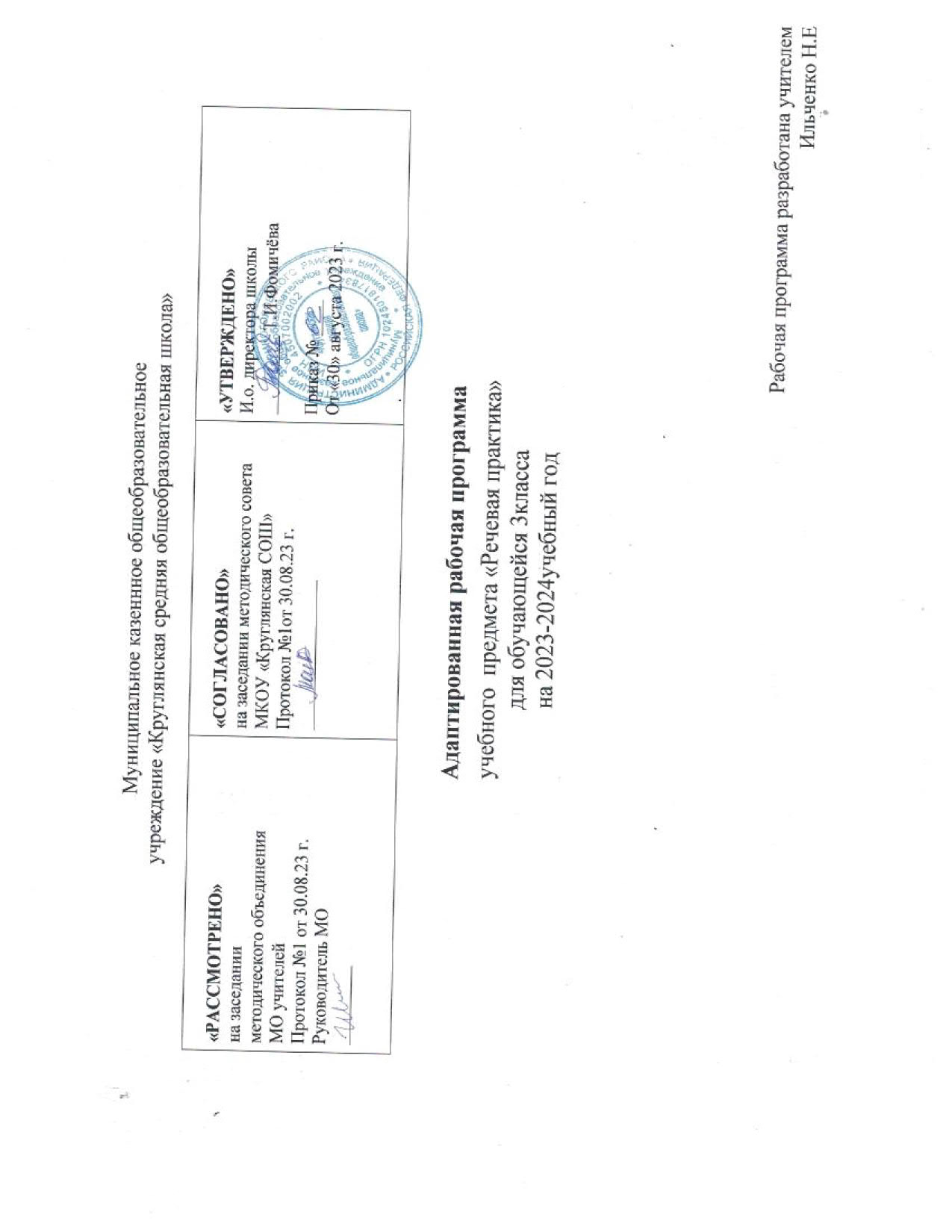 Муниципальное казеннное общеобразовательное учреждение «Круглянская средняя общеобразовательная школа»Адаптированная рабочая программаучебного  предмета «Речевая практика»для обучающейся 3классана 2023-2024учебный годРабочая программа разработана учителемИльченко Н.ЕПояснительная запискаРабочая программа составлена на основе материалов Федерального государственного образовательного стандарта образования обучающихся с умственной отсталостью (интеллектуальными нарушениями), примерной Адаптированной основной общеобразовательной программы общего образования обучающихся с умственной отсталостью (интеллектуальными нарушениями) (вариант I) на 2021 – 2022 учебный год.Программа детализирует и раскрывает содержание стандарта, определяет общую стратегию обучения, воспитания и развития учащихся средствами учебного предмета в соответствии с целями изучения учебного предмета «Речевая практика», которые определены Федеральным государственным стандартом образования обучающихся с умственной отсталостью (интеллектуальными нарушениями)Учебники:  Речевая практика, 3 класс, Комарова С.В., Москва «Просвещение» 2021 год Общая характеристика учебного предметаВведение  в  программу  учебного  предмета  «Речевая  практика»  обусловлено  несовершенством  речевойпрактики школьников с нарушением интеллекта, что задерживает развитие их речи как средства общения, затрудняет включение детей в разнообразные нормы коммуникации. Раздел «Речевая практика» включает в себя четыре подраздела с постепенным расширением и усложнением программного материала по каждому из них.Цель:развитие речевой коммуникации школьников с умственной отсталостью (интеллектуальными нарушениями) для осуществления общения с окружающими людьми.Задачи:– формировать у детей общеречевые навыки; корригировать и обогащать языковую базу устных высказываний детей; формировать выразительную сторону речи; учить строить устные связные высказывания;– развивать слуховое и зрительное восприятие, совершенствовать произношение слов,– одновременное развитие всех сторон (фонетической, лексической, грамматической) устной речи с целью обеспечения языковой базы для чёткого и полного освещения темы;– организация связных высказываний школьников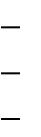 Аудирование и понимание речи. Выполнение простых и составных устных инструкций учителя, словесный отчёт о выполненных действиях. Прослушивание и выполнение инструкций, записанных на аудионосители.Чтение и выполнение словесных инструкций, предъявленных в письменном виде. Соотнесение речи и изображения (выборкартинки, соответствующей слову, предложению). Повторение и воспроизведение по подобию, по памяти отдельных слогов, слов, предложений. Слушание небольших литературных произведений в изложении педагога и с аудио- носителей. Ответы на вопросы по прослушанному тексту, пересказ.Дикция и выразительность речи. Развитие артикуляционной моторики. Формирование правильного речевого дыхания. Практическое использование силы голоса, тона, темпа речи в речевых ситуациях. Использование мимики и жестов в общении.Общение и его значение в жизни. Речевое и неречевое общение. Правила речевого общения. Письменное общение (афиши, реклама, письма, открытки и др.). Условные знаки в общении людей. Общение на расстоянии. Кино, телевидение, радио. Виртуальное общение. Общение в социальных сетях. Влияние речи на мысли, чувства, поступки людей.Организация речевого общенияБазовые формулы речевого общенияОбращение, привлечение внимания. «Ты» и «Вы», обращение по имени и отчеству, по фамилии, обращение к знакомым взрослым и ровесникам. Грубое обращение, нежелательное обращение (по фамилии). Ласковые обращения. Грубые и негрубые обращения. Бытовые (неофициальные) обращения к сверстникам, в семье. Именные, бытовые, ласковые обращения. Функциональные обращения (к продавцу, к сотруднику полиции и др.). Специфика половозрастных обращений (дедушка, бабушка, тётенька, девушка, мужчина и др.). Вступление в речевой контакт с незнакомым человеком без обращения («Скажите, пожалуйста…»). Обращение в письме, в поздравительной открытке.Знакомство, представление, приветствие. Формулы «Давай познакомимся», «Меня зовут …», «Меня зовут …, а тебя?». Формулы «Это …», «Познакомься пожалуйста, это …». Ответные реплики на приглашение познакомиться («Очень приятно!», «Рад познакомиться!»).Приветствие и прощание. Употребление различных формул приветствия и прощания в зависимости от адресата (взрослый или сверстник). Формулы «здравствуй», «здравствуйте», «до свидания». Развертывание формул с помощью обращения по имени и отчеству. Жесты приветствия и прощания. Этикетные правила приветствия: замедлить шаг или остановиться, посмотреть в глаза человеку.Формулы «Доброе утро», «Добрый день», «Добрый вечер», «Спокойной ночи». Неофициальные разговорные формулы«привет», «салют», «счастливо», «пока». Грубые (фамильярные) формулы «здорово», «бывай», «чао» и др. (в зависимости от условий школы). Недопустимость дублирования этикетных формул, использованных невоспитанными взрослыми. Развёртывание формул с помощью обращений.Формулы, сопровождающие ситуации приветствия и прощания «Как дела?», «Как живёшь?», «До завтра», «Всего хорошего» и др. Просьбы при прощании «Приходи(те) ещё», «Заходи(те», «Звони(те)».Приглашение, предложение. Приглашение домой. Правила поведения в гостях.Поздравление, пожелание. Формулы «Поздравляю с …», «Поздравляю с праздником …» и их развёртывание с помощью обращения по имени и отчеству.Пожелания близким и малознакомым людям, сверстникам и старшим. Различия пожеланий в связи с разными праздниками. Формулы «Желаю тебе …», «Желаю Вам …», «Я хочу пожелать …». Неречевые средства: улыбка, взгляд, доброжелательность тона.Поздравительные открытки.Формулы, сопровождающие вручение подарка «Это Вам (тебе)», «Я хочу подарить тебе …» и др. Этикетные и эмоциональные реакции на поздравления и подарки.Одобрение, комплимент. Формулы «Мне очень нравится твой …», «Как хорошо ты …», «Как красиво!» и др. Телефонный разговор. Формулы обращения, привлечения внимания в телефонном разговоре. Значение сигналов телефонной связи (гудки, обращения автоответчика сотовой связи). Выражение просьбы позвать к телефону («Позовите пожалуйста …», «Попросите пожалуйста…», «Можно попросить (позвать)…»). Распространение этих формул с помощью приветствия. Ответные реплики адресата «алло», «да», «Я слушаю».Просьба, совет. Обращение с просьбой к учителю, соседу по парте на уроке или на перемене. Обращение с просьбой к незнакомому человеку. Обращение с просьбой к сверстнику, к близким людям. Развёртывание просьбы с помощью мотивировки. Формулы «Пожалуйста, …», «Можно …, пожалуйста!», «Разрешите….», «Можно мне …», «Можно я …».Мотивировка отказа. Формулы «Извините, но …».Благодарность. Формулы «спасибо», «большое спасибо», «пожалуйста». Благодарность за поздравления и подарки («Спасибо … имя»), благодарность как ответная реакция на выполнение просьбы. Мотивировка благодарности. Формулы «Очень приятно», «Я очень рада» и др. как мотивировка благодарности. Ответные реплики на поздравление, пожелание («Спасибо за поздравление», «Я тоже поздравляю тебя (Вас)». «Спасибо, и тебя (Вас) поздравляю»).Замечание, извинение. Формулы «извините пожалуйста» с обращением и без него. Правильная реакция на замечания. Мотивировка извинения («Я нечаянно», «Я не хотел» и др.). Использование форм обращения при извинении. Извинение перед старшим, ровесником. Обращение и мотивировка при извинении.Сочувствие, утешение. Сочувствие заболевшему сверстнику, взрослому. Слова поддержки, утешения.Одобрение, комплимент. Одобрение как реакция на поздравления, подарки: «Молодец!», «Умница!», «Как красиво!»Примерные темы речевых ситуаций«Я – дома» (общение с близкими людьми, приём гостей)«Я и мои товарищи» (игры и общение со сверстниками, общение в школе, в секции, в творческой студии)«Я за порогом дома» (покупка, поездка в транспорте, обращение за помощью (в т.ч. в экстренной ситуации), поведение в общественных местах (кино, кафе и др.)«Я в мире природы» (общение с животными, поведение в парке, в лесу)Темы речевых ситуаций формулируются исходя из уровня развития коммуникативных и речевых умений обучающихсясоциальной ситуации их жизни. Например, в рамках лексической темы «Я за порогом дома» для отработки этикетны х форм знакомства на уроках могут быть организованы речевые ситуации «Давайте познакомимся!», «Знакомство во дворе», «Знакомство в гостях».Алгоритм работы над темой речевой ситуации Выявление и расширение представлений по теме речевой ситуации. Актуализация, уточнение и расширение словарного запаса о теме ситуации.Составление предложений по теме ситуации, в т. ч. ответы на вопросы и формулирование вопросов учителю, одноклассникам. Конструирование диалогов, участие в диалогах по теме ситуации.Выбор атрибутов к ролевой игре по теме речевой ситуации. Уточнение ролей, сюжета игры, его вариативности. Моделирование речевой ситуации.Составление устного текста (диалогического или несложного монологического) по теме ситуации.Описание места учебного предмета в учебном планеУчебным планом на изучение предмета «Речевая практика» в 3 классе отводится 68 часов (по 2 часа в неделю, 34 учебные недели). Рабочая программа рассчитана на 68 часов в год, 2 часа в неделю.Характеристика базовых учебных действийЛичностные:Умение осознавать и определять(называть) свои эмоции;Умение осознавать и определять эмоции других людей; сочувствовать другим людям, сопереживать;Умение воспринимать красоту природы, бережно относиться ко всему живому; чувствовать красоту художественного слова, стремиться к совершенствованию собственной речи;Любовь и уважение к Отечеству, его языку, культуре, истории;Понимание ценности семьи, чувства уважения, благодарности, ответственности по отношению к своим близким;Ориентация в нравственном содержании и смысле поступков – своих и окружающих людей;Этические чувства – совести, вины, стыда – как регуляторы морального поведения.Регулятивные:      2.1. Проговаривать последовательность действий на уроке;2.2. Высказывать своё предположение на основе работы с иллюстрацией учебника;2.3. Работать по предложенному учителем плану;2.4. Отличать верно выполненное задание от неверного;2.5. Совместно с учителем и другими учениками давать эмоциональную оценку деятельности класса на уроке.3. Познавательные:3.1. Ориентироваться в своей системе знаний: отличать новое от уже известного с помощью учителя;3.2. Уметь ориентироваться в учебнике;3.3. Добывать новые знания: находить ответы на вопросы, используя учебник, свой жизненный опыт и информацию, полученную на уроке, выполнять индивидуальные задания;3.4. Перерабатывать полученную информацию: делать выводы в результате совместной работы всего класса; сравнивать и группировать предметы и их образы;3.5. Пересказывать небольшие тексты.4. Коммуникативные.4.1. Доносить свою позицию до других: оформлять свою мысль в устной речи (на уровне предложения или небольшого текста);4.2. Слушать и понимать речь других;4.3. Участвовать в диалоге на уроке и в жизненных ситуациях;4.4. Совместно договариваться о правилах общения и поведения в школе и следовать им (основные формы приветствия, просьбы, благодарности, извинения, прощания; культура поведения в общественных местах);4.5. Выполнять различные роли в группе (лидера, исполнителя; осваивать ролевые игры);4.6. Работать в группе и паре, взаимодействовать при выполнении заданий в паре: устанавливать очерёдность действий, осуществлять взаимопроверку.Учащиеся должны уметь:- Выполнять задания словесной инструкции;- Различать громкую и щепотную речь, менять темп речи, использовать вопросительную интонацию в отработанных речевых ситуациях;-  Называть предметы и действия, соотносить их с картинками;- Внятно выражать просьбы, употреблять «вежливые слова»;- Соблюдать правила речевого этикета при встрече и прощании;- Сообщать свое имя, фамилию, имена родственников, имена и отчества учителей и воспитателей;- Называть свою улицу;- Участвовать в ролевых играх;- Слушать сказку или рассказ и уметь отвечать на вопросы с опорой на иллюстрационный материал.Планируемые результаты освоения обучающимися речевой практикиМинимальный уровень:– формулировка просьб и желаний с использованием этикетных слов и выражений;– участие в ролевых играх в соответствии с речевыми возможностями;– восприятие на слух сказок и рассказов; ответы на вопросы учителя по их содержанию с опорой на иллюстративный материал;– выразительное произнесение чистоговорок, коротких стихотворений с опорой на образец чтения учителя;– участие в беседах на темы, близкие личному опыту ребёнка;– ответы на вопросы учителя по содержанию прослушанных и/или просмотренных радио- и телепередачДостаточный уровень:– понимание содержания небольших по объёму сказок, рассказов и стихотворений; ответы на вопросы;– понимание содержания детских радио- и телепередач, ответы на вопросы учителя;– выбор правильных средств интонации с опорой на образец речи учителя и анализ речевой ситуации;– активное участие в диалогах по темам речевых ситуаций;– высказывание своих просьб и желаний; выполнение речевых действий (приветствия, прощания, извинения и т. п.), используя соответствующие этикетные слова и выражения;– участие в коллективном составлении рассказа или сказки по темам речевых ситуаций;– составление рассказов с опорой на картинный или картинно-символический планСодержание учебного предмета«Аудирование» включено в программу 1 – 4 классов. Его содержание нацелено на развитие у детей способности воспринимать и понимать обращённую к ним речь. Умение слушать является межпредметным умением, уровень сформированности которого определяет эффективность усвоения той информации, которая заложена в устном высказывании. Воспитание этого умения влияет на выразительность речи учащихся, развивает внимательное отношениеслову, а в дальнейшем способствует правильному восприятию и лучшему пониманию информации по любому учебному предмету. В содержание работы по развитию навыков аудирования включены также упражнения в слушании и понимании речи в магнитофонной записи. Это важное направление работы, в ходе которого учащиеся должны научиться вслушиваться в речь, ориентируясь на её вербальный компонент, а не только на мимику и артикуляцию говорящего, что поможет им лучше понимать речь дикторов по радио, запись информации на автоответчике в справочной службе и др. Материал, включенный в подраздел «Аудирование», реализуется на каждом уроке устной разговорной речи в виде самостоятельных тренировочных упражнений или сопровождает задания других подразделов. Например: выбор названной учителем картинки из двух данных (мишка – миска); выбор картинки по её описанию; выполнение практических заданий по словесной инструкции, слушание и понимание текста, читаемого учителем, рассказов одноклассников, речи артистов в магнитофонной записи, телепередачах т.д.«Дикция и выразительность речи» нацеливает учителя на выработку у школьников чёткости произносительной стороны говорения, его эмоциональной выразительности. Выбор формы и содержания упражнений определяется темой урока и задачами данного этапа в его структуре. В процессе обучения дети учатся отчётливо произносить слоги, слова, чистоговорки, стихотворения; тренируются в практическом различении интонационных средств выразительности: силы голоса, темпа, тона речи, в использовании мимики и жестов в процессе речевого общения, т.к. невербальные средства, наряду с вербальной выразительностью, играют значимую роль в общении, привлекая внимание собеседника к процессу коммуникации.«Подготовка речевой ситуации и организация высказывания» определяется как ведущий в развитии собственно устной разговорной речи. В содержание подраздела включён перечень лексических тем и речевых ситуаций по названным темам, связанным с учебной жизнью и бытом детей. Учащиеся под руководством учителя «проигрывают» обозначенные ситуации, моделируя таким образом различные варианты речевого поведения в типичных сферахкоммуникации людей. В течение учебного года важно ввести детей в круг каждой из обозначенных лексических тем, при этом предлагаемая в программе проблематика речевых ситуаций является примерной и может изменяться учителемзависимости от особенностей жизни и интересов школьников. Недостаточность жизненного опыта, бедность и несовершенство речевых умений учащихся определяет необходимость тщательной и организованной их подготовки к участию в ролевой игре по теме ситуации. В процессе подготовки уточняется и обогащается словарь, отрабатываются структурные варианты предложений. К связному высказыванию дети готовятся всей предшествующей работой. В их речевом арсенале накапливается достаточный объём словаря по теме, разные модели предложений, отдельные фрагменты речи (микротемы), являющиеся частью целого связного высказывания. Продуцирование учащимися связного высказывания опирается на наглядные средства в виде мелового рисунка на доске, картинно-символического плана к каждому предложению текста, картинного плана к отдельным микротемам и т.д. В речевом общении формируются и проявляются личностные качества ребёнка: умение правильно оценивать себя в речевой ситуации, уважительно относиться к собеседнику, соблюдать основные требования речевого этикета.«Культура общения» Его содержание нацеливает учителя на проведение специальной работы по обогащению речи учащихся словами, оборотами и другими языковыми и неязыковыми средствами, служащими для выражения благодарности, просьбы, приветствия, помогающими выбрать правильную форму обращения к собеседнику. Речевой материал, подготовленный учителем, должен подчиняться единой теме, определяемой заданной ситуацией. В выполняемых учениками упражнениях последовательно отрабатываются отдельные речевые задания, которые затем реализуются детьми в речевых ситуации.                                                                                                Учебно-тематический планКалендарно – тематическое планирование8.Литература и средства обученияПримерная адаптированная основная общеобразовательная программа образования обучающихся с лёгкой умственной отсталостью (интеллектуальными нарушениями).«Речевая практика», 3 класс,  С.В. Комарова, Москва, «Просвещение» 2018 годМетодика обучения русскому языку в коррекционной школе А.К.Аксёнова « ВЛАДОС» 1999 г.Учебно-тематический планЛитература и средства обученияПрограмма:                                                                                                                                                    - Адаптированная основная общеобразовательная программа  образования обучающихся с легкой умственной отсталостью (интеллектуальными нарушениями) (I вариант) Учебники: Комарова С.В.  Речевая практика ФГОС ОВЗ (для общеобразовательных организаций, реализующих адаптированные основные общеобразовательные программы) Москва, «Просвещение»,2021г.Календарно – тематическое планирование8.Литература и средства обученияПримерная адаптированная основная общеобразовательная программа образования обучающихся с лёгкой умственной отсталостью (интеллектуальными нарушениями).«Речевая практика», 3 класс,  С.В. Комарова, Москва, «Просвещение» 2018 годМетодика обучения русскому языку в коррекционной школе А.К.Аксёнова « ВЛАДОС» 1999 г.«РАССМОТРЕНО» на заседании                                   методического объединения         МО учителей           Протокол №1 от 30.08.23 г.                                                              Руководитель МО                                                                             _________                                                             «СОГЛАСОВАНО»            на заседании методического советаМКОУ «Круглянская СОШ»Протокол №1от 30.08.23 г._________________«УТВЕРЖДЕНО»И.о. директора школы_________ Т.И.ФомичёваПриказ № ____От «30» августа 2023 г.№ п/пРазделы и темы программногоВсего часовТеорияПрактикаматериала1Снова в школу!5322Мы собрались поиграть…5323В библиотеке5324Сказки про Машу6425Отправляюсь в магазин5326Телефонный разговор5417Я - зритель5328Какая сегодня погода?6429Снегурочка53210Весёлый праздник63311Учимся понимать животных64212Узнай меня945ИТОГО684127№Планируемые результатыПланируемые результаты№урокаТЕМА ПРОГРАММЫДАТАФАКТПРИМЕЧАНИЕп/ппопредметныеличностныетеме5часовСнова в школу!Снова в школу!Снова в школу!11Снова в школу!Знать правилаОсознание себя какс. 7 - 922А. Шимбаева «Винегрет»приветствия.ученика,с. 10, 1133Рассказы о летнихзаинтересованногос. 12, 13каникулахпосещением школы,обучением, занятиями,44Составление памяткиобучением, занятиями,«Секреты вежливогокак члена семьи,общения»одноклассника, друга55Игра «Конкурс вопросоврассказчику»5часовМы собрались поиграть…Мы собрались поиграть…Мы собрались поиграть…61Мы собрались поиграть…Уметь соблюдатьСпособность кс. 15 - 1772Конструированиеправила во время игры.осмыслениюдиалога-конфликтасоциального83Правила игры «Рыбаки»окружения, своегос. 18, 1994Обмен мнениями поместа в нём, принятиепроблеме «Какая играсоответствующихсамая интересная?»возрасту ценностей исоциальных ролей105Организация игр малойсоциальных ролей105Организация игр малойподвижности5часовВбиблиотеке111В библиотекеЗнать правилаСамостоятельность вс. 21 - 23122Игра «Прятки со сказкой»поведения в библиотекевыполнении учебных133Отгадывание рисунков-заданий, поручений,с. 24, 25загадокдоговоренностей144Составление правилповедения в библиотеке155В библиотеке. Экскурсия6часовСказки про МашуСказки про Машу161Маша и медведь (РусскаяЗнать названия сказокПоложительноес. 27 - 29народная сказка)со сказочным героемотношение к172Маша и медведь. БеседаМашейокружающейпо картинамдействительности,183Три медведя (Русскаяготовность кс. 30, 31народная сказка)организациивзаимодействия с ней194Рассказ по кругу.взаимодействия с нейКоллективноеи эстетическому еёрассказываниевосприятию205Инсценировка сказок оМаше216Игра «Живые загадки»5часовОтправляюсь в магазинОтправляюсь в магазин221Отправляюсь в магазин.Знать правилаПонимание личнойс. 33 - 35беседаповедения в магазине;ответственности за232Рисование возможныхуметь вступать в диалогсвои поступки навывесок - картинокс продавцомоснове представлений243Информация ооб этических нормах ис. 36, 37специализированныхправилах поведения вмагазинахсовременном254Ролевая игра «Магазин»обществе265Экскурсия в магазин14.125 часов5 часовТелефонный разговорТелефонный разговорТелефонный разговор271Телефонный разговорТелефонный разговорЗнать правила общенияВоспитаниес. 39 - 41282Правила общения поПравила общения попо телефонууважительноготелефонутелефонуотношения к иномумнению293Телефон. К. ЧуковскийТелефон. К. Чуковскиймнениюс. 42, 43304Телефон. ПрослушиваниеТелефон. Прослушиваниефрагмента аудиозаписифрагмента аудиозаписи315Конструированиетелефонных диалоговКонструированиетелефонных диалогов315Конструированиетелефонных диалоговКонструированиетелефонных диалогов5часовЯЯ- зритель321Я - зрительЗнать правилаСформированность18.01с. 45 - 47332Игра «Я дарю тебе билет»вежливого зрителяадекватных20.01представлений о343Правила вежливогопредставлений ос. 48, 49зрителясобственных354Составление памяткивозможностях, о«Секреты вежливогонасущно необходимомобщения»жизнеобеспечении365Игра «Кинотеатр»6часовКакаяКакаясегодня погода?371Какая сегодня погода?Какая сегодня погода?Уметь определятьОвладениес. 51 - 53382СоставлениеСоставлениепогоду по признакам вначальными навыкамипредложений о погоде попредложений о погоде поприродеадаптации вкартинкамкартинкамдинамично393Прогноз погодыПрогноз погодыизменяющемся ис. 54, 55404Обсуждение возможныхОбсуждение возможныхразвивающемся мирепланов на выходные днипланов на выходные дни415Обработка информации оОбработка информации опогодепогоде426Выражение чувств опогоде5часовСнегурочка431Снегурочка (РусскаяЗнать содержаниеОвладение социально-с. 57 - 59народная сказка)сказки «Снегурочка»;бытовыми навыками,442Снегурочка. Рассказ суметь отвечать наиспользуемыми вэстафетойвопросы учителя; уметьповседневной жизни453Эпизод сказкипересказывать сказкус. 60, 61464Театрализованноепредставление сказки«Снегурочка»475Конкурс «Мастер сказкисказывать»6часовВесёлый праздникВесёлый праздникВесёлый праздник481Весёлый праздникЗнать различные видыВладение навыкамис. 63 - 65492Обсуждение иигр и конкурсов накоммуникации ипроигрывание возможныхдетских праздниках;принятыми нормамиконкурсовуметь вежливосоциального503Беседа по картинампринимать и провожатьвзаимодействияс. 66, 67«Весёлый праздник»гостей514Проигрываниевозможных диалогов525Ролевая игра «Приёмгостей»536Конкурсы и развлеченияна детском празднике6часовУчимсяУчимсяпонимать животных541Учимся пониматьЗнать правила ухода заВоспитаниес. 69 - 71животных14141414552Беседа о домашнихдомашними животнымиэстетическихживотныхпотребностей,563Обсуждение творческихценностей и чувствс. 72, 73работ о животных574Составление правил уходаза домашнимиживотными585Игра «Вспомни меня»596Моделированиеповедения животных9часовУзнай меня!Узнай меня!601Узнай меня!Знать правилаРазвитие этическихс. 75 - 77612Игра «Наш портрет»безопасного поведениячувств, проявление623Интерпретация игрыво время летнихдоброжелательности,с. 78, 79«Светофор»каникулэмоционально-нравственной634Работа с иллюстрацияминравственнойучебникаотзывчивости и645Составление коллажавзаимопомощи,«Знакомьтесь: нашпроявлениекласс!»сопереживания кчувствам других656Коллаж «Знакомьтесь:чувствам другихнаш класс!»людей;сформированность667Лес нашего края.сформированностьЭкскурсияустановки набезопасный, здоровый678Осторожно, водоём!безопасный, здоровыйэкскурсияобраз жизни, наличие689Впереди лето!мотивации ктворческому труду,работе на результат,бережномуотношению кматериальным идуховным ценностям№ п/пРазделы и темы программногоВсего часовТеорияПрактикаматериала1Снова в школу!5322Мы собрались поиграть…5323В библиотеке5324Сказки про Машу6425Отправляюсь в магазин5326Телефонный разговор5417Я - зритель5328Какая сегодня погода?6429Снегурочка53210Весёлый праздник63311Учимся понимать животных64212Узнай меня945ИТОГО684127№Планируемые результатыПланируемые результаты№урокаТЕМА ПРОГРАММЫДАТАФАКТПРИМЕЧАНИЕп/ппопредметныеличностныетеме5часовСнова в школу!Снова в школу!Снова в школу!11Снова в школу!Знать правилаОсознание себя какс. 7 - 922А. Шимбаева «Винегрет»приветствия.ученика,с. 10, 1133Рассказы о летнихзаинтересованногос. 12, 13каникулахпосещением школы,обучением, занятиями,44Составление памяткиобучением, занятиями,«Секреты вежливогокак члена семьи,общения»одноклассника, друга55Игра «Конкурс вопросоврассказчику»5часовМы собрались поиграть…Мы собрались поиграть…Мы собрались поиграть…61Мы собрались поиграть…Уметь соблюдатьСпособность кс. 15 - 1772Конструированиеправила во время игры.осмыслениюдиалога-конфликтасоциального83Правила игры «Рыбаки»окружения, своегос. 18, 1994Обмен мнениями поместа в нём, принятиепроблеме «Какая играсоответствующихсамая интересная?»возрасту ценностей исоциальных ролей105Организация игр малойсоциальных ролей105Организация игр малойподвижности5часовВбиблиотеке111В библиотекеЗнать правилаСамостоятельность вс. 21 - 23122Игра «Прятки со сказкой»поведения в библиотекевыполнении учебных133Отгадывание рисунков-заданий, поручений,с. 24, 25загадокдоговоренностей144Составление правилповедения в библиотеке155В библиотеке. Экскурсия6часовСказки про МашуСказки про Машу161Маша и медведь (РусскаяЗнать названия сказокПоложительноес. 27 - 29народная сказка)со сказочным героемотношение к172Маша и медведь. БеседаМашейокружающейпо картинамдействительности,183Три медведя (Русскаяготовность кс. 30, 31народная сказка)организациивзаимодействия с ней194Рассказ по кругу.взаимодействия с нейКоллективноеи эстетическому еёрассказываниевосприятию205Инсценировка сказок оМаше216Игра «Живые загадки»5часовОтправляюсь в магазинОтправляюсь в магазин221Отправляюсь в магазин.Знать правилаПонимание личнойс. 33 - 35беседаповедения в магазине;ответственности за232Рисование возможныхуметь вступать в диалогсвои поступки навывесок - картинокс продавцомоснове представлений243Информация ооб этических нормах ис. 36, 37специализированныхправилах поведения вмагазинахсовременном254Ролевая игра «Магазин»обществе265Экскурсия в магазин14.125 часов5 часовТелефонный разговорТелефонный разговорТелефонный разговор271Телефонный разговорТелефонный разговорЗнать правила общенияВоспитаниес. 39 - 41282Правила общения поПравила общения попо телефонууважительноготелефонутелефонуотношения к иномумнению293Телефон. К. ЧуковскийТелефон. К. Чуковскиймнениюс. 42, 43304Телефон. ПрослушиваниеТелефон. Прослушиваниефрагмента аудиозаписифрагмента аудиозаписи315Конструированиетелефонных диалоговКонструированиетелефонных диалогов315Конструированиетелефонных диалоговКонструированиетелефонных диалогов5часовЯЯ- зритель321Я - зрительЗнать правилаСформированность18.01с. 45 - 47332Игра «Я дарю тебе билет»вежливого зрителяадекватных20.01представлений о343Правила вежливогопредставлений ос. 48, 49зрителясобственных354Составление памяткивозможностях, о«Секреты вежливогонасущно необходимомобщения»жизнеобеспечении365Игра «Кинотеатр»6часовКакаяКакаясегодня погода?371Какая сегодня погода?Какая сегодня погода?Уметь определятьОвладениес. 51 - 53382СоставлениеСоставлениепогоду по признакам вначальными навыкамипредложений о погоде попредложений о погоде поприродеадаптации вкартинкамкартинкамдинамично393Прогноз погодыПрогноз погодыизменяющемся ис. 54, 55404Обсуждение возможныхОбсуждение возможныхразвивающемся мирепланов на выходные днипланов на выходные дни415Обработка информации оОбработка информации опогодепогоде426Выражение чувств опогоде5часовСнегурочка431Снегурочка (РусскаяЗнать содержаниеОвладение социально-с. 57 - 59народная сказка)сказки «Снегурочка»;бытовыми навыками,442Снегурочка. Рассказ суметь отвечать наиспользуемыми вэстафетойвопросы учителя; уметьповседневной жизни453Эпизод сказкипересказывать сказкус. 60, 61464Театрализованноепредставление сказки«Снегурочка»475Конкурс «Мастер сказкисказывать»6часовВесёлый праздникВесёлый праздникВесёлый праздник481Весёлый праздникЗнать различные видыВладение навыкамис. 63 - 65492Обсуждение иигр и конкурсов накоммуникации ипроигрывание возможныхдетских праздниках;принятыми нормамиконкурсовуметь вежливосоциального503Беседа по картинампринимать и провожатьвзаимодействияс. 66, 67«Весёлый праздник»гостей514Проигрываниевозможных диалогов525Ролевая игра «Приёмгостей»536Конкурсы и развлеченияна детском празднике6часовУчимсяУчимсяпонимать животных541Учимся пониматьЗнать правила ухода заВоспитаниес. 69 - 71животных14141414552Беседа о домашнихдомашними животнымиэстетическихживотныхпотребностей,563Обсуждение творческихценностей и чувствс. 72, 73работ о животных574Составление правил уходаза домашнимиживотными585Игра «Вспомни меня»596Моделированиеповедения животных9часовУзнай меня!Узнай меня!601Узнай меня!Знать правилаРазвитие этическихс. 75 - 77612Игра «Наш портрет»безопасного поведениячувств, проявление623Интерпретация игрыво время летнихдоброжелательности,с. 78, 79«Светофор»каникулэмоционально-нравственной634Работа с иллюстрацияминравственнойучебникаотзывчивости и645Составление коллажавзаимопомощи,«Знакомьтесь: нашпроявлениекласс!»сопереживания кчувствам других656Коллаж «Знакомьтесь:чувствам другихнаш класс!»людей;сформированность667Лес нашего края.сформированностьЭкскурсияустановки набезопасный, здоровый678Осторожно, водоём!безопасный, здоровыйэкскурсияобраз жизни, наличие689Впереди лето!мотивации ктворческому труду,работе на результат,бережномуотношению кматериальным идуховным ценностям